	2010年2月12日，日内瓦尊敬的先生/女士：1	我谨通知您，应日本国家信息通信研究院（NICT）的盛情邀请，未来网络焦点组（FG-FN）的第四次会议将于2010年3月29至4月2日在日本东京举行。国际信息通信技术（ICT）系统测试点专题研讨会将在同时同地召开，其详细信息见附件2。会议将于2010年3月29日09:00在NICT所在地开始，地址如下： Nukui-Kitamachi, Koganei,  184-8795 。与会者的注册工作将自08:30开始。有关会议厅和注册的详尽信息将在会址屏幕上显示。出席本次会议无需交纳注册费。2	讨论将仅用英文进行。请注意，此次会议不提供纸质文件。3	我谨提醒您，FG-FN向国际电联成员国、部门成员和部门准成员开放，也接纳国际电联成员国所有愿推进此项工作的个人参与，其中也包括相关标准制定组织的成员或代表。4	根据与焦点组主席Naotaka Morita先生达成的共识，附件1列出了初步时间计划。有关会议的最新信息和所有收到的文稿，见焦点组网页http://www.itu.int/ITU-T/focusgroups/fn/index.html。5	所有提交第四次会议的文稿均应发送至tsbsg13@itu.int。您在草拟文件时，请使用http://www.itu.int/oth/T0A0F00000F/en和FG-FN网页提供的FG文件基本模版。根据FG-FN的工作程序，提交文件的截止日期为2010年3月21日。6	会址设有无线局域网设施，供代表使用。7	有关会议推荐的酒店等更多详细信息，请见下列网站：http://www.itu.int/ITU-T/focusgroups/fn/index.html。8	为便于电信标准化局和主办方就举办焦点组会议做出必要安排，我希望您能通过http://www.itu.int/ITU-T/focusgroups/fn/index.html网址以在线形式向电信标准化局尽早、但不迟于2010年3月15日进行注册。请注意，与会者的预注册仅以在线方式进行。为便于向您提供有关会议计划的最新信息，请在注册表上填写您有效的电子邮件地址。 9	我们谨在此提醒您，一些国家的公民需要获得签证才能入境日本并在此逗留。签证必须向驻贵国的日本代表机构（使馆或领事馆）申请和领取。如果贵国没有此类机构，则请向驻离贵国最近的国家的此类机构申请并领取。请注意，办理签证可能需要一些时间，因此请尽快提出邀请函申请。需要邀请函和/或签证证明函以入境日本的与会代表请与该国的联系人联系，其姓名及联系方式如下：Nozomu Nishinaga (NICT)电子邮件：4thFG-FN-sec@ml.nict.go.jp电话：+81-42-327-6864传真：+81-42-327-6128顺致敬意！
电信标准化局主任马尔科姆•琼森附件：2件ANNEX 1(to TSB Circular 81)Time plan for the fourth meeting29 March to 
ANNEX 2(to TSB Circular 81)Draft programme of the
International Symposium on ICT system testbed at  soft Fuji soft Akiba Plaza （3 Kanda Neribei-cho, Chiyoda ward, Tokyo, 101-0022.)  Five minutes walk from JR Akihabara stationURL of symposium web page including direction will be available soon. _______________电信标准化局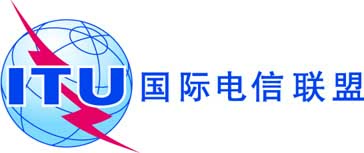 文号：电信标准化局第81号通函COM 13/TK-	致国际电联各成员国主管部门电话：传真：电子
邮件：+41 22 730 5126
+41 22 730 5853
tsbsg13@itu.int 抄送：-	ITU-T部门成员；-	ITU-T部门准成员；-	第13研究组正副主席；-	电信发展局主任；-	无线电通信局主任事由：未来网络焦点组（FG-FN）第四次会议，2010年3月29至4月2日，日本东京MondayMarch 29＠NICT HQTuesday March 30@ AkihabaraWednesdayMarch 31
＠NICT HQThursdayApril 1＠NICT KoujimachiFridayApril 2＠NICT KoujimachiITU-TFG-FNInternational Symposium on ICT System TestbedITU-TFG-FNITU-TFG-FNITU-TFG-FNMeeting arrangements and Contributions reviewSee Annex 2Contributions reviewContributions reviewDrafting activities and Wrap up with future planningSpecial Symposium on New Generation Network (Location:TBD)09:00RegistrationRegistration09:30～10:00Welcome message & Key Note 1Dr Hideo MIYAHARA (NICT)  National ICT R&D strategy on “Cloud Era” (TBD)  10:00～10:30Key Note 2Mr. Masataka KAWAUCHI (MIC) Expectation for Large Scale ICT System Testbed (TBD)10:30～10:50Coffee brake,  Exhibition and DemonstrationCoffee brake,  Exhibition and Demonstration10:50～12:00Session 1:Global Trend of ICT test bed Dr. Chip Elliot (GPO) ICT testbed in U.S. (TBD)TBA from European community  ICT testbed in Europe (TBD)12:00～13:20Lunch brake,  Exhibition and DemonstrationLunch brake,  Exhibition and Demonstration13:20～14:30Prof. Shinji SHIMOJYO (U. Osaka) Survey of NWGN Testbet Project (TBD)Prof. Youichi SHINODA (JAIST) StarBED project (TBD)              14:30～15:05Session 2:ICT testbed and businessDr. Shin MIYAKAWA (NTT Com. ) TBD15:05～15:25Coffee brake,  Exhibition and DemonstrationCoffee brake,  Exhibition and Demonstration15:25～16:00Mr. Makoto MIWA (Panasonic Inc.) TBD16:00～17:45Session 3: New wave in ICT testbedProf. Takuya KATAYAMA (JAIST)  Research & Education and System TestbedDr. Heikki HUOMO (University of Oulu) ICT testbed,  R&D and education ECO system (TBD)Prof. Yasuo TAN (JAIST) Ubiquitous Network Testbed  (TBD) 17:45～18:20Key Note 3Prof. Hiroshi ESAKI (Univ. of Tokyo) TBD18:20～18:30ClosingDr. Hiroshi MIYABE (NICT)18:30～19:30Networking Cocktail (Fee required)Networking Cocktail (Fee required)